Publicado en Barcelona el 21/11/2022 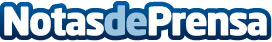 150 personas participan en el encuentro de familiares y amigos en el Día del Superviviente a la muerte por suicidioDesprés del suïcidi - Associació de Supervivents (DSAS), entidad pionera desde hace diez años en este ámbito y que ofrece atención y compañía a supervivientes, conmemoró este pasado sábado el Día Internacional del Superviviente a la muerte por suicidio, reuniendo en torno a 150 personas en el Hospital de Sant PauDatos de contacto:Alberto Gómez627936113Nota de prensa publicada en: https://www.notasdeprensa.es/150-personas-participan-en-el-encuentro-de Categorias: Nacional Sociedad Cataluña Eventos Solidaridad y cooperación Psicología http://www.notasdeprensa.es